CoCANN 2017 Higher Education ScholarshipHere you will find the essay question written below the scholarship for which you are applying.  Please submit your response in the form of an essay using APA format. The general purpose of your response is to provide information about yourself, and to demonstrate your ability to express ideas clearly and logically in a grammatically correct format.  Your essay should be a minimum of 1,000 words. Please send your completed essay, Personal Information Page, and proof of enrollment (ie: picture of current classes from your university’s website) with read-receipt by Friday, November 17, 2017, 11:59pm via email to jfootemerryman@chla.usc.edu***Winners will be notified at the 2017 CoCANN Holiday Party on Dec 2nd, 2017*** (or via email if unable to attend)CoCANN BSN Scholarship Essay QuestionDescribe a patient advocacy experience you had as a neonatal nurse that improved patient outcomes, or an experience in which you translated research into practice.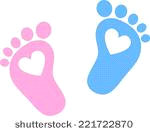 CoCANN 2017 Higher Education ScholarshipHere you will find the essay question written below the scholarship for which you are applying.  Please submit your response in the form of an essay using APA format. The general purpose of your response is to provide information about yourself, and to demonstrate your ability to express ideas clearly and logically in a grammatically correct format.  Your essay should be a minimum of 1,000 words. Please send your completed essay, Personal Information Page, and proof of enrollment (ie: picture of current classes from your university’s website) with read-receipt by Friday, November 17, 2017, 11:59pm via email to jfootemerryman@chla.usc.edu.***Winners will be notified at the 2017 CoCANN Holiday Party on Dec 2nd, 2017***  (or via email if unable to attend)CoCANN MSN (or higher nursing degree) Scholarship Essay QuestionIdentify a problem or question that requires a systems-change in health care, educational services, and/or a change in a policy or policies that you might address in your role as an advanced practice nurse. 